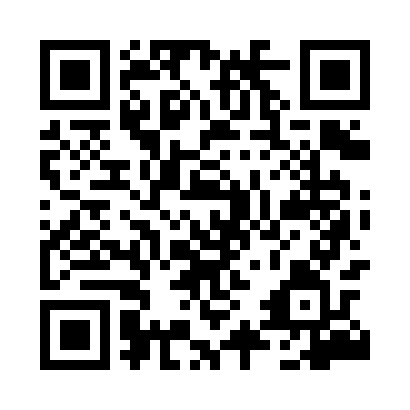 Prayer times for Morzeszczyn, PolandMon 1 Apr 2024 - Tue 30 Apr 2024High Latitude Method: Angle Based RulePrayer Calculation Method: Muslim World LeagueAsar Calculation Method: HanafiPrayer times provided by https://www.salahtimes.comDateDayFajrSunriseDhuhrAsrMaghribIsha1Mon4:106:1712:495:157:229:212Tue4:076:1512:495:167:249:233Wed4:046:1212:485:187:259:264Thu4:016:1012:485:197:279:285Fri3:586:0812:485:207:299:316Sat3:546:0512:485:227:319:337Sun3:516:0312:475:237:339:368Mon3:486:0012:475:247:359:399Tue3:445:5812:475:267:369:4210Wed3:415:5612:465:277:389:4411Thu3:385:5312:465:287:409:4712Fri3:345:5112:465:297:429:5013Sat3:315:4912:465:317:449:5314Sun3:275:4612:455:327:469:5615Mon3:235:4412:455:337:489:5916Tue3:205:4212:455:347:4910:0217Wed3:165:3912:455:367:5110:0518Thu3:125:3712:445:377:5310:0819Fri3:095:3512:445:387:5510:1120Sat3:055:3212:445:397:5710:1421Sun3:015:3012:445:417:5910:1722Mon2:575:2812:445:428:0110:2123Tue2:535:2612:435:438:0210:2424Wed2:495:2312:435:448:0410:2725Thu2:455:2112:435:458:0610:3126Fri2:415:1912:435:468:0810:3527Sat2:365:1712:435:488:1010:3828Sun2:325:1512:435:498:1210:4229Mon2:315:1312:435:508:1310:4630Tue2:305:1112:425:518:1510:47